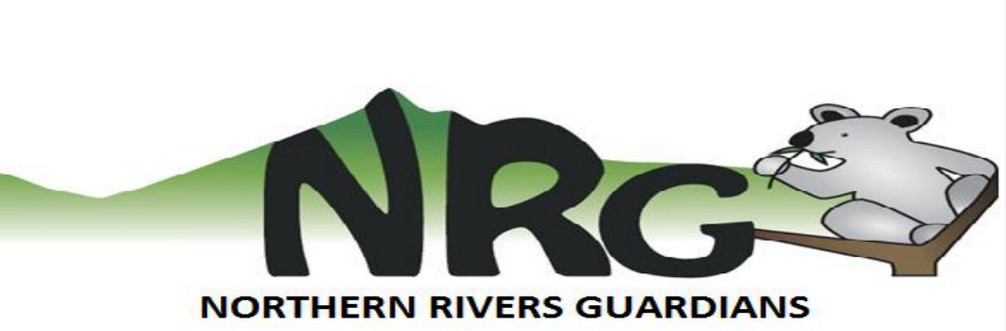 application for membership in the northern rivers guardians, inc.(incorporated under the Associations Incorporation Act 1984)Please tick one: 	New Member		 Renewalapplicant:I,	_______________________________________________________________________,(full name)of	_______________________________________________________________________(address)	__________________________________________	_______________________________ 					(occupation)					         (phone)	_______________________________________________________________________(email address)	hereby apply to become a member of Northern Rivers Guardians, Inc.In the event of my admission as a member, I agree to be bound by the rules of the association for the time they are in force.____________________________________		__________________________		(signature of applicant)				            (date)How would you like to contribute to the group? Please tick all that apply.	Other _____________________________________________________________________________ Please return completed form to the NRG Secretary:  secretary@northernriversguardians.org
Dues are payable by direct deposit:  Summerland Credit Union BSB 728 728, Acct 22300597official use onlyaccepted: 	yes / no	date: _________________emailing/letter writingpublic speaking (community groups, meetings)web or graphic designinformation stalls (markets, footpath, etc.)researchattend rallies and protestsfundraising (raffle tickets, cooking, etc.)media releases and media speakinghelping to organise events/activitiesdeveloping campaign resources